LAPORAN AKHIRPROGRAM PENGABDIAN PADA MASYARAKATSUMBER DANA PNBP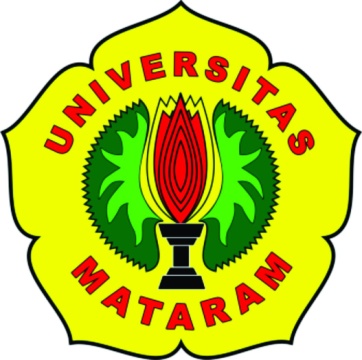 PENINGKATAN KAPASITAS SEKOLAH TANGGUH BENCANADI SDN 07 AMPENAN KOTA MATARAM---------------------------oleh :Eko Pradjoko,ST., MEng., PhD.NIDN.0005127004Dr.Eng. Hartana, ST., MT.NIDN. 0015037401Dr. Ery Setiawan, ST., MT.NIDN. 0027127104Buan Anshari, ST., MSc(Eng)., PhD.NIDN.0004087602Dr. Siti Nur Rahmah Anwar , ST, MT.NIDN. 0001027204Dibiayai dengan dana DIPA BLUUniversitas Mataram Tahun Anggaran 2018dengan surat perjanjian nomor : 1330/UN18/LPPM/2018 tanggal 10 April 2018MAGISTER TEKNIK SIPILUNIVERSITAS MATARAMTAHUN 2018